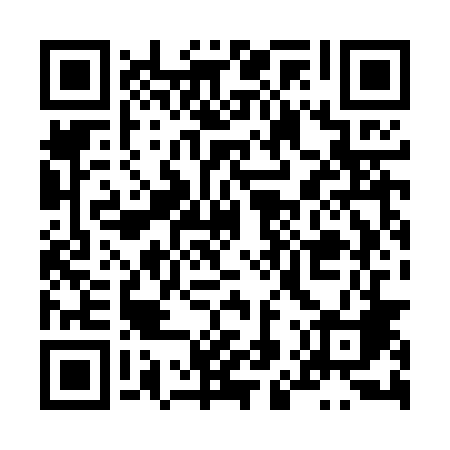 Ramadan times for Pogorki, PolandMon 11 Mar 2024 - Wed 10 Apr 2024High Latitude Method: Angle Based RulePrayer Calculation Method: Muslim World LeagueAsar Calculation Method: HanafiPrayer times provided by https://www.salahtimes.comDateDayFajrSuhurSunriseDhuhrAsrIftarMaghribIsha11Mon4:064:066:0611:523:405:395:397:3112Tue4:044:046:0311:523:425:415:417:3313Wed4:014:016:0111:513:435:435:437:3514Thu3:583:585:5811:513:455:455:457:3815Fri3:563:565:5611:513:465:475:477:4016Sat3:533:535:5311:503:485:495:497:4217Sun3:503:505:5111:503:495:505:507:4418Mon3:473:475:4811:503:515:525:527:4619Tue3:443:445:4611:503:535:545:547:4920Wed3:423:425:4311:493:545:565:567:5121Thu3:393:395:4111:493:565:585:587:5322Fri3:363:365:3911:493:576:006:007:5523Sat3:333:335:3611:483:596:026:027:5824Sun3:303:305:3411:484:006:046:048:0025Mon3:273:275:3111:484:016:066:068:0226Tue3:243:245:2911:474:036:086:088:0527Wed3:213:215:2611:474:046:096:098:0728Thu3:183:185:2411:474:066:116:118:0929Fri3:153:155:2111:474:076:136:138:1230Sat3:113:115:1911:464:096:156:158:1431Sun4:084:086:1612:465:107:177:179:171Mon4:054:056:1412:465:117:197:199:192Tue4:024:026:1112:455:137:217:219:223Wed3:593:596:0912:455:147:237:239:254Thu3:553:556:0612:455:167:247:249:275Fri3:523:526:0412:455:177:267:269:306Sat3:493:496:0112:445:187:287:289:327Sun3:453:455:5912:445:207:307:309:358Mon3:423:425:5612:445:217:327:329:389Tue3:383:385:5412:435:227:347:349:4110Wed3:353:355:5212:435:247:367:369:44